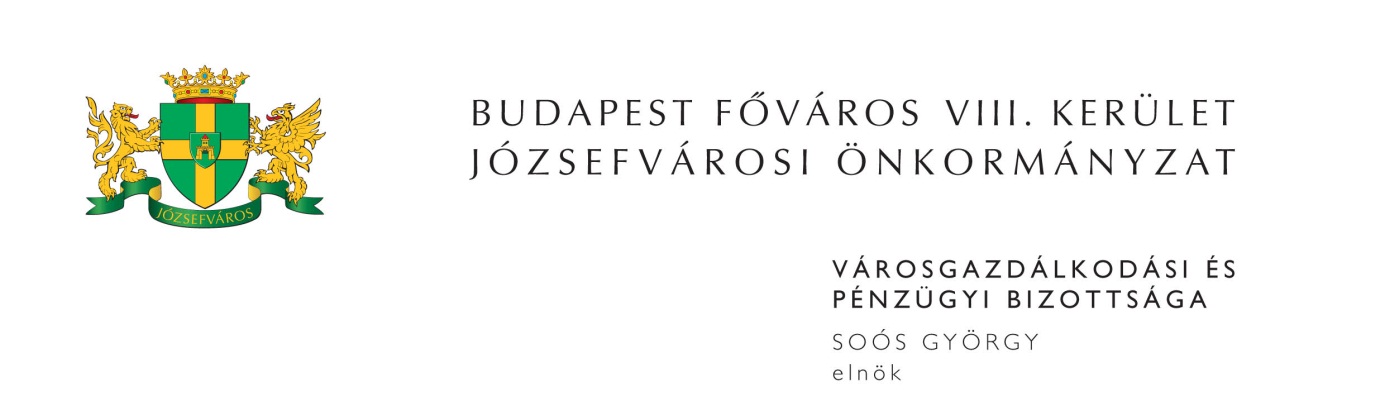 M E G H Í V ÓBudapest Józsefvárosi Önkormányzat Városgazdálkodási és Pénzügyi Bizottsága2013. évi 24. rendes ülését2013. július 29-én (hétfőn) 1300 órárahívom össze.A Városgazdálkodási és Pénzügyi Bizottság ülését a Józsefvárosi Polgármesteri HivatalIII. 300-as termében (Budapest, VIII. Baross u. 63-67.) tartja.Napirend:1. Zárt ülés keretében tárgyalandó előterjesztések(írásbeli előterjesztés)F. É. K. kérelme, Budapest VIII., …4. szám alatti, lakásingatlan vételárhátralékának részletfizetési elmaradása miattElőterjesztő: Kovács Ottó – a Kisfalu Kft. ügyvezető igazgatója	ZÁRT ÜLÉSJavaslat a Budapest VIII. kerület,   alatti S. J. által használt nem lakás céljára szolgáló helyiségekre vonatkozó bérleti jogviszony rendezésére Előterjesztő: Kovács Ottó – a Kisfalu Kft. ügyvezető igazgatója	ZÁRT ÜLÉSJavaslat a Budapest VIII., …. szám alatti lakás bérlőjének bérleti jogviszonyának közös megegyezéssel történő megszüntetésére, másik cserelakás biztosítása mellett 					ZÁRT ÜLÉSElőterjesztő: Kovács Ottó – a Kisfalu Kft. ügyvezető igazgatójaJavaslat „Szupervízió szociális munkások számára megbízási szerződés keretében” tárgyú közbeszerzési eljárás eredményének megállapítására Bírálóbizottság javaslata alapján (PÓTKÉZBESÍTÉS)					ZÁRT ÜLÉSElőterjesztő: dr. Mészár Erika aljegyző2. Beszerzések(írásbeli előterjesztés)Javaslat a „Virágkandeláberek telepítési terveinek elkészítése és a szükséges engedélyek beszerzése” tárgyú, közbeszerzési értékhatárt el nem érő beszerzési eljárás eredményének megállapítására (PÓTKÉZBESÍTÉS)Előterjesztő: Szűcs Tamás – a Vagyongazdálkodási és Üzemeltetési Ügyosztály vezetőjeJavaslat a „Közterületi zászlórudak telepítési terveinek elkészítése és a szükséges engedélyek beszerzése” tárgyú, közbeszerzési értékhatárt el nem érő beszerzési eljárás eredményének megállapítására (PÓTKÉZBESÍTÉS)Előterjesztő: Szűcs Tamás – a Vagyongazdálkodási és Üzemeltetési Ügyosztály vezetője3. Közbeszerzések(írásbeli előterjesztés)Javaslat „Józsefváros „Főtere” projekt tervezése, a kivitelezéshez szükséges engedélyek beszerzése és a kivitelezés tervezői felügyelete vállalkozási szerződés keretében” tárgyú közbeszerzési eljárás megindításáraElőterjesztő: Fernezelyi Gergely ügyosztályvezető, Városfejlesztési és Főépítészi Ügyosztály (PÓTKÉZBESÍTÉS) Javaslat „Magdolna negyed program III. út- és közvilágítás építés” tárgyú közbeszerzési eljárás megindításáraElőterjesztő: Fernezelyi Gergely ügyosztályvezető, Városfejlesztési és Főépítészi Ügyosztály (PÓTKÉZBESÍTÉS) Javaslat „Konténerek beszerzése a Teleki téri ideiglenes piacra bérleti szerződés keretében” tárgyú közbeszerzési eljárás megindításáraElőterjesztő: Szűcs Tamás ügyosztályvezető, Vagyongazdálkodási és Üzemeltetési Ügyosztály (PÓTKÉZBESÍTÉS) 4. Vagyongazdálkodási és Üzemeltetési ÜgyosztályElőterjesztő: Szűcs Tamás – ügyosztályvezető(írásbeli előterjesztés)Közterület-használati kérelmek elbírálásaTulajdonosi hozzájárulás Teleki téri piac üzlet bérleti jogának átruházásához (PÓTKÉZBESÍTÉS) Tulajdonosi hozzájárulás Teleki téri piac villamos energetikai ellátása közterületi munkáihoz (PÓTKÉZBESÍTÉS) Tulajdonosi hozzájárulás Kálvária tér rekonstrukciója elektromos energia ellátás-közvilágítás közterületi munkáihoz (PÓTKÉZBESÍTÉS) Tulajdonosi hozzájárulás, a Budapest VIII. kerület FiDo tér átépítésével kapcsolatos közvilágítás kezelésbe adásához5. Kisfalu Kft.Előterjesztő: Kovács Ottó – ügyvezető igazgató(írásbeli előterjesztés)Alpár Péterné egyéni vállalkozó bérleti díj felülvizsgálati és szerződés módosítás kérelme a Budapest VIII. kerület, Déri Miksa utca 6. szám alatt bérelt helyiség vonatkozásábanAz Esély a XXI. században Művészeti Oktatási-Kulturális-Közéleti Alapítvány kérelme, a Budapest VIII., Fiumei út 25. szám alatti helyiség bérleti és használati díj hátralék rendezésére (PÓTKÉZBESÍTÉS)A Cica-Mica Bt. bérleti díj felülvizsgálati és szerződés módosítási kérelme a Budapest VIII. kerület, József krt. 33. szám alatti helyiség vonatkozásábanAz Ergotop Kft. bérleti díj felülvizsgálati és szerződés módosítási kérelme a Budapest VIII. kerület, József krt. 68. szám alatti helyiség vonatkozásábanA Refaey Kereskedelmi Bt. bérleti díjelőírás törlési kérelme a Budapest VIII. kerület, Leonardo da Vinci u. 5. szám alatti helyiség vonatkozásában (PÓTKÉZBESÍTÉS)Czene Ferenc egyéni vállalkozó bérbevételi kérelme a Budapest VIII. kerület, Nap u. 21. szám alatti üres önkormányzati tulajdonú helyiség vonatkozásábanSárközi Zsolt egyéni vállalkozó bérlő és a TISORT Kft. bérleti jog átruházásra vonatkozó közös kérelme a Budapest VIII. Népszínház u. 42-44. szám alatti önkormányzati tulajdonú helyiség vonatkozásábanCsikós Ildikó Zsuzsanna egyéni vállalkozó bérbevételi kérelme a Budapest VIII. kerület, Práter u. 20/b. szám alatti üres önkormányzati tulajdonú helyiség vonatkozásábanSzigony u. 2/b. szám alatti Társasház egyezségi ajánlata a Budapest VIII. kerület, Szigony u. 2/b. szám alatti önkormányzati tulajdonú helyiség vonatkozásában Javaslat a Budapest VIII. kerület, Bauer S. u. 19. (Teleki L. tér 1.) és a Teleki L. tér 3. szám alatti üres, önkormányzati tulajdonú nem lakás célú helyiségek bérbeadására kiírt nyilvános pályázat lezárására, és az eredmény megállapításáraLakás elidegenítésével kapcsolatos vételár és eladási ajánlat jóváhagyása (3 db) Javaslat üres helyiségek és lakások elidegenítésére Javaslat az MCS/2013. számú pályázat eredményhirdetési határidejének meghosszabbításáraJavaslat a Budapest VIII. kerület Víg u. 39. szám alatti önkormányzati tulajdonú lakóépület elbontására (PÓTKÉZBESÍTÉS)Javaslat a Budapest VIII. kerület Horánszky u. 21. szám alatti bölcsőde utcai homlokzat felújítására (HELYSZÍNI KIOSZTÁS)A Continental Bridge Europe Kft peren kívüli egyezségi ajánlata a Budapest VIII. kerület, Rákóczi út 51. szám alatti helyiségre, a cég által felhalmozott hátralék vonatkozás (PÓTKÉZBESÍTÉS)A Budapest VIII., Práter utca 37. földszint 9. szám alatti, 36291/0/A/5 helyrajzi számú, határozott időre szóló bérleti joggal terhelt nem lakás céljára szolgáló helyiség elidegenítése (PÓTKÉZBESÍTÉS)A Budapest VIII., Nap utca 3. szám alatti, 35652/0/A/1 helyrajzi számú, üres, pinceszinti  raktárhelyiség elidegenítése (PÓTKÉZBESÍTÉS)Javaslat a Budapest Józsefvárosi Önkormányzat és a Kisfalu Kft között fennálló megbízási szerződésének meghosszabbítására (PÓTKÉZBESÍTÉS)dr. Révész Márta és dr. Mayer Zsuzsanna Ajsa közös bérbevételi kérelme a Budapest VIII. kerület, Práter u. 30-32. szám alatti üres önkormányzati tulajdonú pinceszinti tároló-rekeszek vonatkozásában (SÜRGŐSSÉG, PÓTKÉZBESÍTÉS)A Szent Benedek Gimnázium, Szakképző Iskola és Kollégium bérbeszámítási kérelme a Budapest VIII., Práter u. 11. szám alatti bérleményre vonatkozóan (SÜRGŐSSÉG, PÓTKÉZBESÍTÉS)6. Egyebek(írásbeli előterjesztés)Javaslat a Városgazdálkodási és Pénzügyi Bizottság tevékenységéhez szükséges tanácsadói tevékenység ellátására vonatkozó megbízási szerződés módosítására a Juharos Ügyvédi IrodávalElőterjesztő: Soós György - a Városgazdálkodási és Pénzügyi Bizottság elnökeJavaslat Gyenge Zsolt Attila megbízási szerződésének 2013. május és június havi teljesítés igazolásáraElőterjesztő: Pintér Attila – képviselő Javaslat a Józsefvárosi Közösségi Házak Nonprofit Kft. 2013. évi üzleti tervének módosításáraElőterjesztő: Kovács Barbara – a Józsefvárosi Közösségi Házak Nonprofit Kft. ügyvezető igazgatójaMegjelenésére feltétlenül számítok. Amennyiben az ülésen nem tud részt venni, kérem, azt jelezni szíveskedjen Szabó Eszternél (Szervezési és Képviselői Iroda) 2013. július 29-én 10,00 óráig a 459-21-83-as telefonszámon.Budapest, 2013. július 24. 	Soós György s.k.	elnök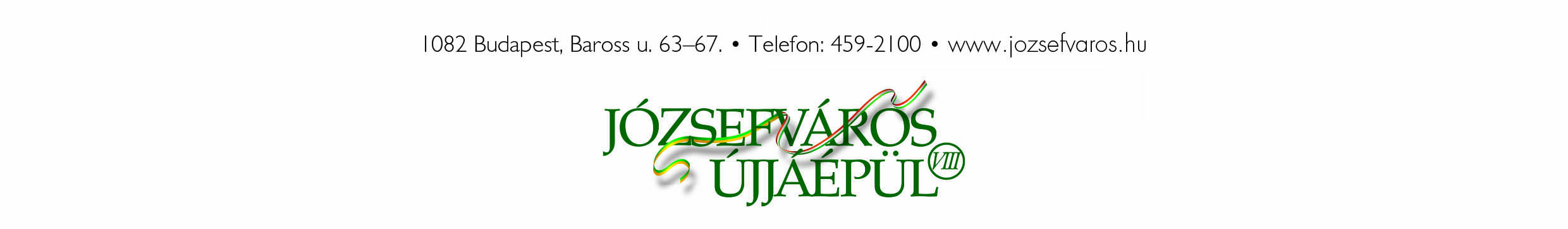 4